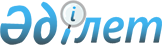 Положение об административных комиссиях Комитета по ценовой и антимонопольной политике Агентства по статегическому планированию и реформам Республики Казахстан и его территориальных органов
					
			Утративший силу
			
			
		
					Утверждено приказом Комитета по ценовой и антимонопольной политике Агентства по статегическому планированию и реформам Республики Казахстан от 3 февраля 1998 г. N 14 Зарегистрирован в Министерстве юстиции Республики Казахстан 8 апреля 1998 года N 497. Утратило силу - приказом Агентства РК по регулированию естественных монополий и защите конкуренции от 2 апреля 1999г. N 08-ОД ~V990758



          1. Настоящее положение устанавливает порядок работы административных 
комиссий (далее - "Комиссии") и рассмотрения дел о нарушениях ценового и 
антимонопольного законодательства, законных прав потребителей (далее - 
"антимонопольного законодательства"), подведомственных в соответствии с 
действующим законодательством Комитету по ценовой и антимонопольной 
политике и его территориальным органам (далее - "Комитет") и 
регламентирует порядок и сроки рассмотрения дел по выявленным нарушениям, 
результатам проведенных расследований и принятие соответствующих решений.




          Главной задачей Комиссий является своевременное, полное и объективное 
рассмотрение дел вышеуказанной категории.




          2. Комиссии в своей деятельности руководствуются Законом Республики 
Казахстан "О развитии конкуренции и ограничении монополистической 
деятельности", Положением "О Комитете по ценовой и антимонопольной 
политике Агентства по стратегическому планированию и реформам", Кодексом 
Казахской ССР об административных правонарушениях, другими 
законодательными и иными нормативными актами, а также настоящим Положением.




          3. Комиссии образуются и действуют в составе: Председателя Комиссии, 




заместителя Председателя Комиссии, членов Комиссии и ответственного 
секретаря Комиссии.
     3.1. Председатель Комиссии:
     руководит работой Комиссии, несет ответственность за выполнение 
возложенных на Комиссию задач:
     председательствует на заседаниях Комиссии;
     подписывает протоколы, постановления Комиссии по рассматриваемым
делам;
     3.2. Члены Комиссии:
     участвуют в работе Комиссии и несут ответственность за выполнение 
возложенных на Комиссию задач;
     подписывают постановления Комиссии по рассматриваемым делам.
     3.3. Ответственный секретарь Комиссии:
     участвует в работе Комиссии и несет ответственность за выполнение 
возложенных на Комиссию задач;
     осуществляет подготовку материалов к рассмотрению на заседаниях 
Комиссии;
     решает организационные вопросы проведения заседания Комиссии;
     ведет протоколы заседания Комиссии;
     подписывает протоколы и постановления Комиссии;
     извещает лиц, участвующих в рассмотрении дела о месте и времени 
проведения заседания;
     ведет делопроизводство Комиссии.
     4. Комиссия формируется в составе не менее 5 человек.





          4.1. Председателем Комиссии по должности является заместитель 
Председателя комитета курирующий правовые вопросы, а в случае его 
отсутствия - заместитель Председателя Комиссии.




          4.2. Членами Комиссии могут быть сотрудники Комитета, занимающиеся по 
роду своей работы одним из основных направлений деятельности Комитета.




          4.3. Ответственным секретарем Комиссии должен быть работник
Комитета, имеющий высшее юридическое образование.




          4.4. Персональный состав Комиссии утверждается Председателем Комитета.




          5. Комиссии территориальных Комитетов формируются в составе не менее 
5 человек в порядке, определенном настоящим Положением.




          6. Основанием для рассмотрения дел о нарушениях антимонопольного 
законодательства является протокол об административном правонарушении, 
составленный уполномоченным работником Комитета в соответствии с 
требованиями Кодекса Казахской ССР об административных правонарушениях.




          7. При подготовке к рассмотрению дела об административном
нарушении антимонопольного законодательства ответственный секретарь
Комиссии выясняет следующие вопросы:




          относится ли к компетенции Комиссии рассмотрение данного дела;




          правильно ли составлен протокол и другие материалы дела;




          принимались ли меры предварительного урегулирования;




          истребованы ли необходимые дополнительные материалы;




          подлежат ли удовлетворению или отклонению ходатайства лица, 
привлекаемого к ответственности, потерпевшего или их законных 
представителей;




          список лиц, участвующих в рассмотрении дела, время и место его
рассмотрения.




          8. Дела об административных нарушениях антимонопольного 
законодательства рассматриваются в присутствии лица, привлекаемого к 
ответственности.




          В отсутствии лица, привлекаемого к ответственности, дело может быть 
рассмотрено в случае, когда имеются данные о его своевременном извещении о 
месте и времени рассмотрении дела и отсутствуют сведения о причине его 
неявки на заседание Комиссии либо если Комиссия признает причины неявки 
неуважительными.




          9. Комиссия рассматривает дела на заседаниях, проводимых по мере 
надобности, но не позднее 15-ти дневного срока со дня получения протокола 
об административном правонарушении и других материалов дела.




          10. В случае, когда до наступления определенных обстоятельств, 
рассмотрение дела по существу невозможно, производство по делу может быть 
Комиссией приостановлено.




          О приостановлении производства по делу выносится постановление 
(образец прилагается), которое подписывается всеми членами Комиссии, 
участвующими в заседании.




          11. Рассмотрение дела начинается с объявления состава Комиссии, 
рассматривающей дело, после чего председательствующий на заседании 
сообщает, какое дело подлежит рассмотрению, кто привлекается к 
административной ответственности, разъясняет лицам, участвующим в деле, их 
права и обязанности.




          После этого рассмотрение дела начинается в следующем порядке:




          оглашается протокол об административном правонарушении;




          заявляются и оглашаются ходатайства лиц, участвующих в деле;




          заслушиваются объяснения лица, привлекаемого к ответственности;




          заслушиваются показания свидетелей;




          заслушиваются другие лица, участвующие в рассмотрении дела;




          исследуются доказательства;




          в случае участия в деле прокурора заслушивается его заключение;




          выносится постановление по делу.




          12.Комиссия при рассмотрении дела об административном нарушении 
ценового и антимонопольного законодательства, законных прав потребителей 
обязана выяснить:




          было ли совершено административное правонарушение ценового  и
антимонопольного законодательства,законных прав потребителей;




          виновно ли привлекаемое к ответственности лицо в совершении данного 
правонарушения и подлежит ли оно административной ответственности;




          имеются ли обстоятельства, смягчающие или отягчающие
ответственность за данное административное правонарушение;




          причинен ли данным административным правонарушением
имущественный ущерб.




          Комиссия обязана выяснить также другие обстоятельства, имеющие 
значение для правильного разрешения дела.




          13. Доказательствами по рассматриваемому делу об административном 
нарушении ценового и антимонопольного законодательства, законных прав 
потребителей являются любые фактические данные, на основе которых Комитет 
устанавливает наличие или отсутствие обстоятельств, обосновывающих 
требования или возражения сторон, а также иные факты,имеющие значение для 
правильного рассмотрения дела.




          Доказательства могут быть как письменными, так и вещественными, 
включая видео-, аудио-, и иные материалы, сообщения в средствах массовой 
информации, объяснения представителей сторон, а также заключения экспертов 
и компетентных органов.




          Письменными доказательствами являются акты, письма, объяснения, 
сведения и иные письменные материалы, содержащие данные об 
обстоятельствах, имеющих значение для правильного рассмотрения дела.




          К рассмотрению принимаются только те доказательства, которые имеют 




значение для дела.
     14. Для разъяснения возникающих при рассмотрении дела вопросов, 
требующих специальных знаний, Комиссия назначает экспертизу.
     Заключение эксперта представляется Комиссии в письменном виде, 
сторонам могут быть выданы копии.
     15. При рассмотрении Комиссией дела об административном нарушении 
антимонопольного законодательства, ведется протокол (образец прилагается) 
в котором указывается:
     дата и место заседания;
     наименование и состав органа, рассматривающего дело;
     содержание рассматриваемого дела;
     сведения лиц, участвующих в рассмотрении дела, их ходатайства;
     документы и вещественные доказательства, исследованные при 
рассмотрении дела;
     сведения об объявлении принятого Постановления и разъяснение порядка 
и сроков его обжалования.
     Протокол подписывается председательствующим в заседании и
секретарем комиссии.
     16. Рассмотрев дело об административном нарушении антимонопольного 
законодательства, Комиссия выносит Постановление (образец прилагается) по 
делу.
     Постановление должно содержать:
     наименование Комиссии, вынесшей Постановление;
     дату рассмотрения дела;
     сведения о лице, в отношении которого рассматривается дело;
     изложение обстоятельств, установленных при рассмотрении дела;
     указание на нормативный акт, предусматривающий ответственность за 
данное административное нарушение;
     принятое по делу решение;
     порядок и срок обжалования Постановления.
     Постановление принимается простым большинством голосов членов 
Комиссии, участвующих в рассмотрении дела.
     Постановление подписывается всеми членами Комиссии, участвовавшими в 
рассмотрении дела.





          17. Рассмотрев дело об административном нарушении ценового и 
антимонопольного законодательства, законных прав потребителей, Комиссия 
может применять следующее административное взыскание:




          налагать штрафы в случаях, когда в соответствии с действующим 
законодательством право наложения штрафов предоставлено Комитету по 
ценовой и антимонопольной политике Агентства по стратегическому 
планированию и реформам Республики Казахстан.




          Постановление о прекращении дела производством выносится в случаях, 
предусмотренных статьями 240, 241 Кодекса Казахской ССР об 
административных правонарушениях.




          18. Постановление объявляется немедленно по окончании рассмотрения 
дела.




          Копия Постановления в течении трех дней вручается или высылается
лицу, в отношении которого оно вынесено.




          Копия Постановления вручается под расписку или высылается в
регистрационном порядке через канцелярию комитета.




          19. Обжалование и опротестование Постановления по делу об
административном нарушении антимонопольного законодательства в
судебном порядке осуществляется в соответствии с Кодексом  Казахской
ССР об административных правонарушениях.




          Постановления Комиссии территориальных Комитетов по делам о 
нарушениях антимонопольного законодательства могут быть обжалованы в 
Комиссию Комитета Республики Казахстан по ценовой и антимонопольной 
политике Агентства по стратегическому планированию и реформам Республики 
Казахстан, а решения последней - Председателю Комитета.




          20. Постановление Комиссии по делу об административном нарушении 
антимонопольного законодательства обязательно для исполнения 
государственными, общественными органами, хозяйствующими субъектами, 
должностными лицами и гражданами.




          21. Постановление подлежит исполнению с момента его вынесения.




          При обжаловании или опротестовании Постановления оно подлежит 
исполнению после оставления жалобы или протеста без удовлетворения.




          22. Исполнение Постановления Комиссии по делу об административном
нарушении антимонопольного законодательства, осуществляется в порядке,
предусмотренном Кодексом Казахской ССР об административных
правонарушениях для исполнения Постановления о наложении
административных взысканий (образец прилагается).




          23. Контроль за исполнением Постановления по делу об административном 
нарушении антимонопольного законодательства осуществляется Комиссией, 
вынесшей данное постановление.




          24. Материально-техническое обеспечение деятельности Комиссии 
осуществляет Комитет по ценовой и антимонопольной политике Агентства по 
стратегическому планированию и реформам Республики Казахстан и его 
территориальные органы.




          25. Комиссии пользуются в своей работе бланками, штампами и печатями 
Комитета по ценовой и антимонопольной политике Агентства по 
стратегическому планированию и реформам Республики Казахстан и его 
территориальных органов.





                                       ОБРАЗЕЦ



                            Дело об административном нарушении
                            антимонопольного законодательства
                                    N _________














                                                ПОСТАНОВЛЕНИЕ




             по делу об административном нарушении
              антимонопольного законодательства

     "____"___________199__г.                         г.Алматы


     Административная комиссия Комитета по ценовой и антимонопольной 
политике Агентства по стратегическому планированию и реформам Республики 
Казахстан на основании ст.ст.269-279 Кодекса Казахской ССР об 
административных правонарушениях на открытом заседании рассмотрела дело об 
административном нарушении антимонопольного законодательства N_______ и 
установила, что 
____________________________________________________________________ 
____________________________________________________________________
        (Ф.И.О. лица, привлекаемого к ответственности)

место жительства____________________________________________________
место работы, должность_____________________________________________
____________________________________________________________________
"___"__________199__г.______________________________________________
                       (изложение обстоятельств, установленных
____________________________________________________________________
                    при рассмотрении дела)
____________________________________________________________________
____________________________________________________________________
____________________________________________________________________
_____________________________________________________________________
____________________________________________________________________
____________________________________________________________________
____________________________________________________________________
____________________________________________________________________
____________________________________________________________________
чем нарушил ст.193-3 Кодекса Казахской ССР об административных
правонарушениях
____________________________________________________________________
____________________________________________________________________
____________________________________________________________________
____________________________________________________________________
     На основании вышеизложенного, руководствуясь ст.ст.21,24,32, 193-3 
Кодекса Казахской ССР об административных правонарушениях, Комиссия

                           ПОСТАНОВЛЯЕТ:

     Наложить на ____________________________________________________
                  (Ф.И.О. нарушителя)
административное взыскание в виде ___________________________________
____________________________________________________________________

     Настоящее постановление может быть обжаловано в течение 10 дней со 
дня его вынесения в ______________________________________________
                                (наименование органа)
____________________________________________________________________
решение которого является окончательным.

     Председатель комиссии:          __________________________

     Заместитель председателя:        __________________________

     Секретарь комиссии:              __________________________

     Члены комиссии:                  __________________________

                                      __________________________

                                      __________________________

                                                            ОБРАЗЕЦ



                                                Первому руководителю
                                                ____________________
                                                ____________________
                                                ____________________














                                                      ПОВЕСТКА  N ___






     "____"___________199_г. в ______ часов приглашаетесь на заседание 
административной комиссии по рассмотрению дел о нарушении антимонопольного 
законодательства Комитета по ценовой и антимонопольной политике Агентства 
по стратегическому планированию и реформам Республики Казахстан.

     Явка строго обязательна.
     Адрес _________________________________________________________
           тел.___________

     Секретарь комиссии

---------------------------------------------------------------

                   КОРЕШОК К ПОВЕСТКЕ N ____

     Вручено "_____"_________199___ г.     в __________________часов

     Получил:________________________________________________________
             Ф.И.О.,должность, подпись

     В связи с отказом в получении повестки_________________________

     ________________________________________, повестка направлена по
     Ф.И.О., должность отказавшегося лица

     почте "___"___________199__г. заказным письмом,  с  уведомлением
     (ненужное зачеркнуть).

     Почтовая квитанция  от "____"_____________ 199__г. N ______



                                                             ОБРАЗЕЦ
                                              _______________________
                                              _______________________
                                              _______________________

     В соответствии со ст.302 Кодекса Казахской ССР об административных 
правонарушениях направляется для принудительного исполнения Постановление 
административной комиссии Комитета по ценовой и антимонопольной политике 
Агентства по стратегическому планированию и реформам Республики Казахстан 
от "____"___________199_г. N _______________ о наложении штрафа на 
____________________________________________________________________
                        (Ф.И.О.)
       После полного взыскания штрафа прошу вернуть Постановление в
Комиссию с отметкой об исполнении.

    Председатель Комиссии

                                                            ОБРАЗЕЦ


                              ПРОТОКОЛ N ____
              о нарушении антимонопольного законодательства

    "___"________199_г.                                     г.Алматы


    Я,______________________________________________________________
        /Ф.И.О. сотрудника Комитета по ценовой и антимонопольной
политике  Агентства  по стратегическому планированию и реформам
Республики Казахстан, составившего протокол/
в соответствии со статьями 248,  248-1,  261 Кодекса Казахской  ССР
Об административных правонарушениях составил(а) настоящий протокол о
том, что ____________________________________________________________
                        /Ф.И.О. нарушителя
_____________________________________________________________________
     содержание совершенного нарушения, место, время его
____________________________________________________________________
                   совершения /
____________________________________________________________________
____________________________________________________________________
____________________________________________________________________
____________________________________________________________________
____________________________________________________________________
____________________________________________________________________
____________________________________________________________________
____________________________________________________________________
____________________________________________________________________
____________________________________________________________________

      В действиях __________________________________________________
                    Ф.И.О. нарушителя
признаки правонарушения, предусмотренные ст.________________________
                                                     ссылка на 
____________________________________________________________________
   законы, постановления
____________________________________________________________________
     Нарушения антимонопольного законодательства, совершенное 
____________________________________________________________________
            данные нарушителя
____________________________________________________________________
____________________________________________________________________
подтверждаются прилагаемыми материалами:
____________________________________________________________________
____________________________________________________________________
____________________________________________________________________
____________________________________________________________________
____________________________________________________________________

    Протокол                         Ф.И.О._________________________
    составил:___________             сотрудника Комитета по ценовой и
              подпись                антимонопольной  политике
                                     Агентства по стратегическому
                                     планированию и реформам
                                     Республики Казахстан

    Правонарушитель:                 Ф.И.О. нарушителя
           _____________
             подпись

    Свидетели:                        Ф.И.О. свидетелей
           _____________
           _____________
           _____________

    Потерпевшие:                     Ф.И.О. потерпевших
           _____________
           _____________
           _____________

       Протокол  составлен  в двух экземплярах, один экземпляр вручен
нарушителю.

                                                            ОБРАЗЕЦ

                         Расписка в получении копии
                    Постановления Административной комиссии
                 Комитета по ценовой и антимонопольной политике

     Копию Постановления  от  "_____"___________199__г. по делу
    N_______ получил(а) ____________________________________________
                           (Ф.И.О., должность,подпись)
    "____"__________199_г.

     Копия Постановления выслана___________________________________
   ________________________________________________________________
                   (адресат)
    по почте "____" _______199_г., квитанция N______________________


                                                            ОБРАЗЕЦ

                                ПРОТОКОЛ








                                            устного заявления о нарушении




                      антимонопольного законодательства

     Дата ____________
     Время ___________                  место ______________________

     Я,_____________________________________________________________
                 Ф.И.О., должность сотрудника
     в соответствии со ст.______________ Закона_____________________
____________________________________________________________________
принял(а) устное заявление о совершенном нарушении от гр.___________
____________________________________________________________________
                            Ф.И.О.
____________________              __________________________________
   год рождения                         место рождения
____________________________________________________________________
                    проживающий по адресу
____________________________________________________________________
                      паспортные данные
____________________________________________________________________
                     место учебы, работы

     Содержание заявления __________________________________________
____________________________________________________________________
____________________________________________________________________
     При этом  гр.__________________________________________________
предупрежден


                                                      ОБРАЗЕЦ



                                          Дело об административном
                                          нарушении антимонопольного
                                          законодательства N ____















                                                              ПРОТОКОЛ




                   заседания административной комиссии
              Комитета по ценовой и антимонопольной политике
           Агентства по стратегическому планированию и реформам
                         Республики Казахстан


от "____" __________199__г.                                 г.Алматы

    Комиссия в составе:_____________________________________________
    ________________________________________________________________
    Членов Комиссии: _______________________________________________
    ________________________________________________________________
рассмотрела дело по факту ________________________________________
                           (содержание рассматриваемого дела)
_____________________________________________________________________
____________________________________________________________________
____________________________________________________________________
____________________________________________________________________
____________________________________________________________________
____________________________________________________________________
____________________________________________________________________
____________________________________________________________________
____________________________________________________________________
    В рассмотрении дела участвуют :
    привлекаемое к ответственности лицо ____________________________
                                        (Ф.И.О.,должность)
____________________________________________________________________
    Эксперты________________________________________________________
                   (Ф.И.О., должность)
____________________________________________________________________
____________________________________________________________________
    другие лица (потерпевший, законный представитель, адвокат,
переводчик, прокурор)_______________________________________________
____________________________________________________________________
    Ходатайство лиц, участвующих в рассмотрении дела:_______________
____________________________________________________________________
____________________________________________________________________
____________________________________________________________________
    Результаты рассмотрения ходатайств:_____________________________
____________________________________________________________________
____________________________________________________________________
____________________________________________________________________
    Объяснения, показания, выводы и выступления лиц, участвующих в
рассмотрении дела  ________________________________________________
____________________________________________________________________
____________________________________________________________________
____________________________________________________________________
____________________________________________________________________
____________________________________________________________________
____________________________________________________________________
____________________________________________________________________
____________________________________________________________________
____________________________________________________________________
____________________________________________________________________
____________________________________________________________________
____________________________________________________________________
____________________________________________________________________
____________________________________________________________________
____________________________________________________________________
____________________________________________________________________
____________________________________________________________________
____________________________________________________________________
____________________________________________________________________
____________________________________________________________________
____________________________________________________________________
____________________________________________________________________
____________________________________________________________________

     Документы и вещественные доказательства, исследованные при 
рассмотрении дела:  ________________________________________________ 
____________________________________________________________________ 
____________________________________________________________________ 
____________________________________________________________________ 
____________________________________________________________________
     По окончании рассмотрения дела Комиссия приняла постановление, 
которое объявлено. Разъяснены также порядок и сроки обжалования 
постановления.

     Председатель заседания:
     Секретарь заседания:
      
      


					© 2012. РГП на ПХВ «Институт законодательства и правовой информации Республики Казахстан» Министерства юстиции Республики Казахстан
				